CURRICULUM OVERVIEW                                             YEAR 1                                                           CURRICULUM OVERVIEW                                             YEAR 1                                                           CURRICULUM OVERVIEW                                             YEAR 1                                                           CURRICULUM OVERVIEW                                             YEAR 1                                                           CURRICULUM OVERVIEW                                             YEAR 1                                                           CURRICULUM OVERVIEW                                             YEAR 1                                                           Autumn Autumn Spring Spring Summer SCIENCEIdentifying AnimalsEveryday MaterialsIdentifying AnimalsEveryday MaterialsMy BodySeasonal ChangeMy BodySeasonal ChangeIdentifying PlantsSeasonal ChangeHISTORYGuy Fawkes /ToysGuy Fawkes /ToysHomesHomesSeasideGEOGRAPHYMy world and meMy world and meOn the FarmOn the FarmSeasideDESIGN & TECHNOLOGYMoving PicturesMoving PicturesHomesHomesEat more Fruit & VegART & DESIGNPaper ArtPaper ArtSelf PortraitsSelf PortraitsAndy GoldsworthyCOMPUTINGWalking with DinosaursPictures that tell a 1000 wordsWalking with DinosaursPictures that tell a 1000 wordsApp AttackCrazy CreaturesApp AttackCrazy CreaturesYoung InvestigatorsWe’re all ConnectedRELIGIOUS EDUCATIONHarvest of HandsPreparing for ChristmasHarvest of HandsPreparing for ChristmasNew BeginningsEaster SurpriseNew BeginningsEaster SurpriseOur PlanetMUSICCharangaCharangaCharangaCharangaCharangaPHYSICAL EDUCATIONGamesGymnasticsGamesGymnasticsDanceGymnasticsDanceGymnasticsDanceGamesENRICHMENT/VISITSPantomimePantomimeFarm VisitFarm VisitSeasidePhilharmonic HallAUTHORMartin Waddell & Michael Rosen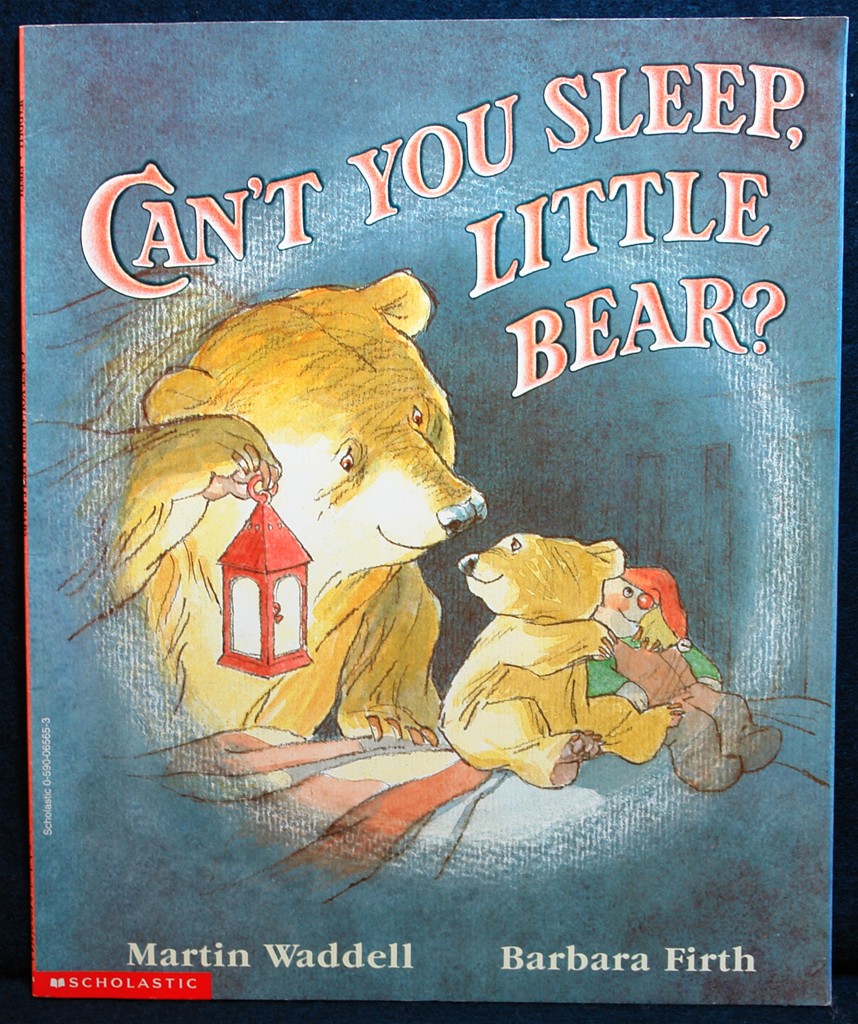 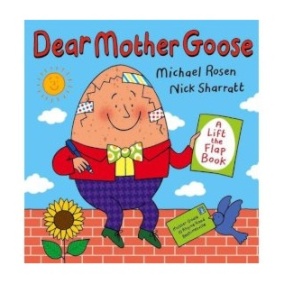 AUTHORMartin Waddell & Michael RosenARTISTMondrian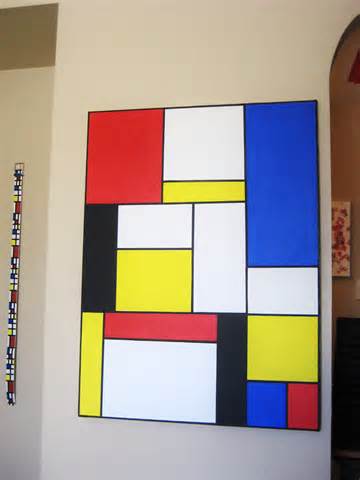 ARTISTMondrianCOMPOSERVivaldi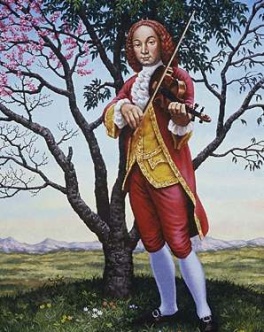 COMPOSERVivaldi